Day 3- Get planningYou will be planning your story today about Astrid and her magic!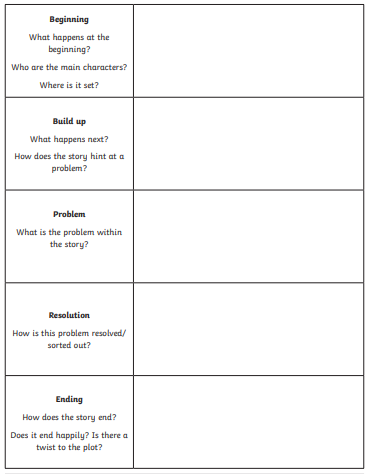 